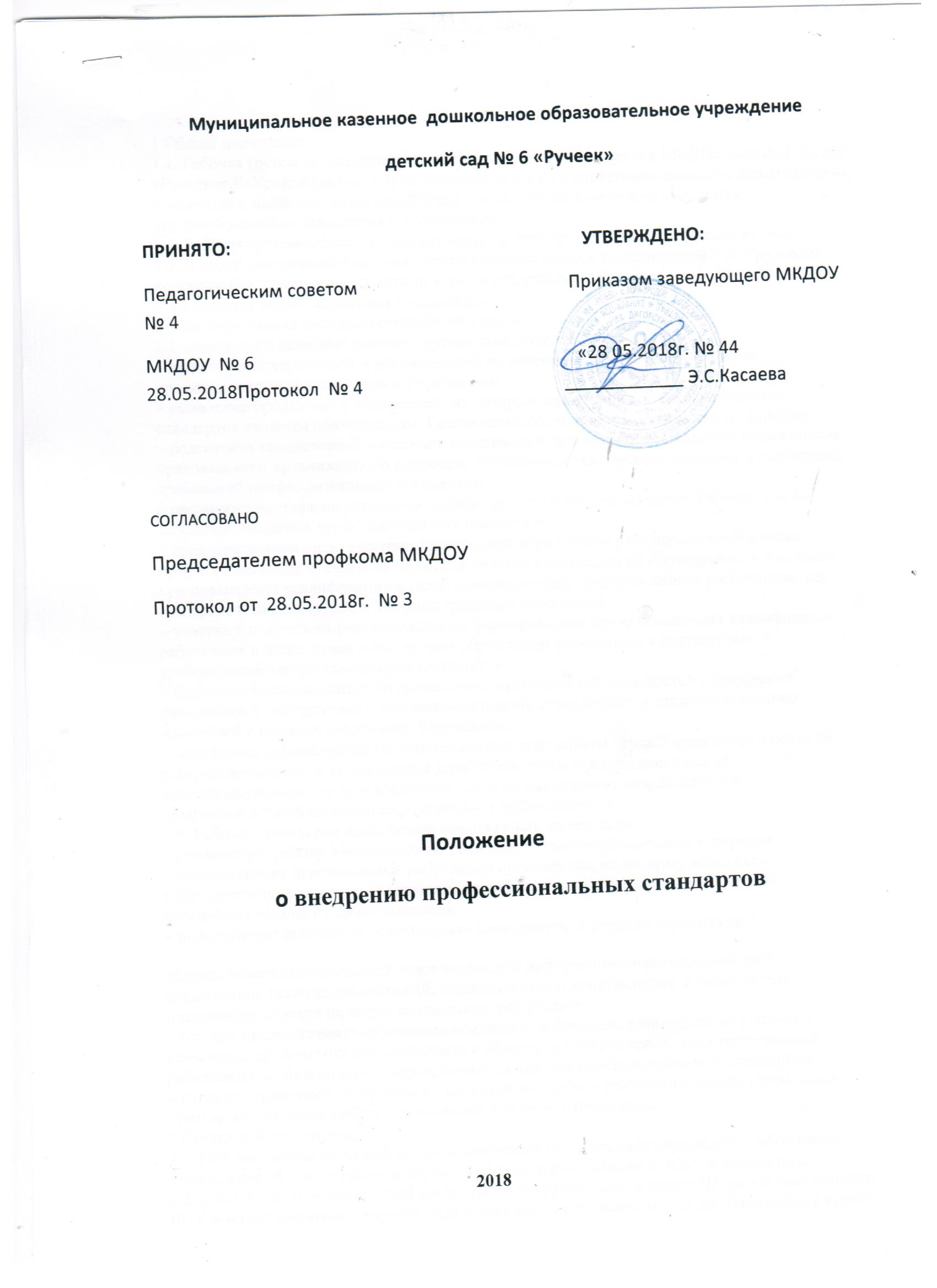 Муниципальное казенное  дошкольное образовательное учреждение детский сад № 6 «Ручеек»ПРИНЯТО:                                                                              УТВЕРЖДЕНО:Педагогическим советом                                               Приказом заведующего МКДОУ  № 4МКДОУ  № 6                                                                        «28 05.2018г. № 44   28.05.2018Протокол  № 4                                             ____________ Э.С.КасаеваСОГЛАСОВАНОПредседателем профкома МКДОУПротокол от  28.05.2018г.  № 3                                                                    Положениео внедрению профессиональных стандартов	20191 Общие положения1.1. Рабочая группа по внедрению профессиональных стандартов в МКДОУ детский сад №6«Ручеек»с.К-Урсдон (далее- Учреждение)является консультативно-совещательным органом, созданным с целью оказания содействия в организации поэтапного внедрения профессиональных стандартов в Учреждении.1.2. Рабочая группа создается в организации на период внедрения профессиональных1.3. В своей деятельности рабочая группа руководствуется Конституцией РФ, Трудовымкодексом РФ, подзаконными актами в части утверждения и внедрения профессиональныхстандартов, а также настоящим Положением.2 Основные задачи деятельности рабочей группы2.1. Основными задачами рабочей группы являются:– разработка предложений и рекомендаций по вопросам организации внедренияпрофессиональных стандартов в Учреждении;– выявление профессий и должностей, по которым применение профессиональныхстандартов является обязательным. Составление обобщенной информации по данному– подготовка предложений о внесении изменений и дополнений в локальные нормативныеправовые акты организации по вопросам, касающимся обеспечения введения и реализациитребований профессиональных стандартов;– рассмотрение в предварительном порядке проектов локальных актов Учреждения повопросам внедрения профессиональных стандартов;– предварительная оценка соответствия уровня образования работников требованиямпрофессиональных стандартов на основе анализа документов об образовании, в том числепри повышении квалификации и (или) переподготовке, представленных работником, какпри приеме на работу, так и в период трудовых отношений;– участие в подготовке рекомендаций по формированию плана повышения квалификацииработников в целях приведения уровня образования работников в соответствие стребованиями профессиональных стандартов;– подготовка рекомендаций по приведению наименований должностей и профессийработников в соответствие с профессиональными стандартами, а также по внесениюизменений в штатное расписание Учреждения;– подготовка рекомендаций по изменению системы оплаты труда Учреждения в целях еесовершенствования и установления заработной платы в зависимости как отквалификационного уровня работника, так и от фактических результатов егопрофессиональной деятельности (критериев эффективности);2.2. Рабочая группа для выполнения возложенных на нее задач:– анализирует работу Учреждения по решению вопросов организации внедрения– консультирует ответственных работников организации, на которых возложеныобязанности по внедрению и реализации профессиональных стандартов, с цельюповышения уровня их компетентности;– информирует работников о подготовке к внедрению и порядке перехода напрофессиональные стандарты через наглядную информацию, официальный сайторганизации, проведение собраний, индивидуальных консультаций, а также путемписьменных ответов на запросы отдельных работников;– готовит предложения о проведении семинаров, вебинаров, в том числе об участии всеминарах, проводимых специалистами в области трудового права, для ответственныхработников, в обязанности которых входит внедрение профессиональных стандартов;– готовит справочные материалы по вопросам введения и реализации профессиональныхстандартов, об опыте работы организации в данном направлении.3 Состав рабочей группы3.1. Рабочая группа создается из числа компетентных и квалифицированных работниковУчреждения. В состав рабочей группы в обязательном порядке входит руководитель.3.2. Количество и персональный состав рабочей группы определяется Приказом заведующегоДОУ и может меняться в течение года в зависимости от решаемых задач. Изменения в приказвносятся по мере необходимости.4 Порядок работы Рабочей группы4.1. Заседание рабочей группы проводится по мере необходимости.4.2. Заседание рабочей группы является открытым.4.3. Заседание рабочей группы считается правомочным, если на нем присутствовало неменее 2/3 списочного состава рабочей группы.4.4. Повестка заседания формируется руководителем рабочей группы.4.5. Решения рабочей группы принимаются простым большинством голосов4.6. Решения рабочей группы, принимаемые в соответствии с ее компетенцией, имеютрекомендательный характер.4.7. Рабочая группа по внедрению профессиональных стандартов не подменяет иныхкомиссий (рабочих групп), созданных в Учреждении (аттестационной, квалификационной),и не может выполнять возложенные на иные комиссии (рабочие группы) полномочия.5 Права5.1. Осуществлять работу по плану мероприятий, утвержденному заведующим ДОУ,вносить в него необходимые дополнения и коррективы.5.2. Вносить на рассмотрение Общего собрания работников ДОУ вопросы, связанные сразработкой и реализацией проекта введения профессиональных стандартов5.3. Требовать от педагогов необходимую информацию и документы, относящиеся кдеятельности рабочей группы.6 Ответственность6.1. Выполнение плана мероприятий по обеспечению введения профессиональныхстандартов в обозначенные сроки.6.2. Принятие конкретных решений по каждому рассматриваемому вопросу с указаниемответственных лиц и сроков исполнения решений.6.3. Качество и своевременность информационной, научно-методической поддержки,реализации единичных проектов введения профессиональных стандартов.7 Делопроизводство7.1. Решения рабочей группы оформляются протоколами, которые подписываютсяпредседателем и секретарем рабочей группы.7.2. По результатам работы рабочей группы представляется подробный отчет с описаниемрезультатов работы, выводов и рекомендаций рабочей группы по внедрениюпрофессиональных стандартов.7.3. Протоколы заседаний рабочей группы ведет секретарь группы, избранный на первомзаседании группы.7.4. Протоколы заседаний рабочей группы оформляются в соответствии с общимитребованиями к оформлению деловой документации.7.5. Протоколы заседаний рабочей группы хранятся в течение трех лет.8 Заключительные положения8.1. Настоящее Положение вступает в силу с момента его утверждения и действует до егоотмены, изменения или замены.8.2. Изменения и дополнения вносятся в настоящее Положение по мере необходимости иподлежат утверждению заведующего ДОУ.